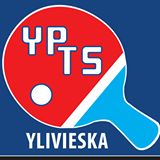 YLIVIESKAN PÖYTÄTENNISSEURA RYKilpailukutsuYlivieskan pöytätennisseura ry järjestää SPTL:n luvalla lauantaina 4.11. 2017 klo 10.00 alkaen kansalliset pöytätenniskilpailut. Kilpailupaikkana on Ylivieskan liikuntakeskus, Närhitie 2 84100 Ylivieska.Ylivieskan pelihallia on paranneltu viime vuodesta asentamalla uudet LED-valaistukset halliin.YPTS on myös hankkinut 4 uutta huippuluokan kisapöytää, joten lainapöytiä kouluilta ei käytetä.Luokat, pelijärjestelmä, ilmoittautumismaksut ja alkamisajat:ENNAKKOON 2.11.2017 mennessä maksaneet saavat maksutapa alennusta 10%.Ryhmä 1 Klo 10.00                                                   Käteismaksu                    Ennakkomaksu -10%            MK 	3-4 pelaajan Poolit + jatkocup	15 €		13,5 €M-1550	3-4 pelaajan Poolit + jatkocup	15 €		13,5 €VET-50	3-4 pelaajan Poolit + jatkocup	15 €		13,5 €JUNIORI RATING			10 €		9,00 €Ryhmä 2 Klo 13.00M-2100	3-4 pelaajan Poolit + jatkocup	15 €		13,5 €	M-1750	3-4 pelaajan Poolit + jatkocup	15 €		13,5 €M-1100	3-4 pelaajan Poolit + jatkocup	15 €		13,5 €Ryhmä 3 Klo 16.00M-1950	3-4 pelaajan Poolit + jatkocup	15 €		13,5 €M-1350	3-4 pelaajan Poolit + jatkocup	15 €		13,5 €Luokka pelataan, mikäli luokkaan ilmoittautuu riittävästi pelaajia. Luokkia voidaan yhdistää.Järjestäjä varaa itselleen oikeuden muutoksiin ja osallistujamäärän rajaamiseen tarvittaessa.Osallistujat otetaan mukaan ilmoittautumis järjestyksessä jos osallistujamäärää joudutaan rajaamaan.Aikataulu on alustava.Osanottorajoitukset:Pelaaja voi osallistua enintään yhteen luokkaan ryhmässä.Kilpailumuoto/pelijärjestelmä:Kaikki pelit/luokat pelataan paras viidestä (5), erät yhteentoista (11).Pooleista kaksi parasta jatkavat jatko-cuppiin.Tuomarointi:Pooliluokissa vapaana oleva pelaaja tuomaroi.Kilpailupallo: Nittaku Premium***, muoviRating-leikkuripäivä:Maanantai 16.10.2017Palkinnot:Pokaalit neljälle parhaalle. Kaikki luokassa MJ-12 palkitaan juhlallisin seremonioin.Osallistumismaksujen suoritus:Maksut YPTS:n tilille FI80 5534 0520 1390 01 Kuitti näytettävä pelipaikalla tai kisapaikalla käteisellä.Ilmoittautumiset: Nettilomakkeella viimeistään maanantaina 30.10.2017.Peruuttamattomat ilmoittautumiset laskutetaan pelaajalta!Ilmoittautuminen: https://docs.google.com/forms/d/1uBkuuLSsj7cCG6RZeUDw70U2C2fE_SLmCdh4jSeSXK4/editIlmoittautuneet ovat nähtävissä: https://docs.google.com/spreadsheets/d/12sVSrrdSQ6MpXT2KqmXVjAmBMVduUisub_dteFlqObQ/edit#gid=330311272Yhteystiedot ja tiedustelut: Pekka Korva 0440201793 sp: pekka.korva@kaarto.fiArvonta: Arvonta suoritetaan Ylivieskassa 2.11.2017.Ilmoittautuneet ja alustavat arvonnat sekä tarkempi aikataulu julkistetaan SPTL:n sivuilla arvonnan jälkeen.Pelit pelataan osallistujamäärästä riippuen min.12 – max.14 pöydällä.Pelipaikalla on kahvio.Junioriluokkien vastuuhenkilö: 	Ossi RintakumpuKisaveto harjoittelija:  		Janne LinnarinneYlituomari: 			Pekka KorvaMuu kilpailujohto:		YPTS jäsenet ja johtokunta.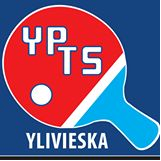        Tervetuloa Ylivieskaan pelaamaan!